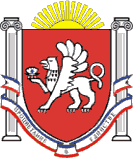 РЕСПУБЛИКА КРЫМНИЖНЕГОРСКИЙ РАЙОНАДМИНИСТРАЦИЯ ДРОФИНСКОГО СЕЛЬСКОГО ПОСЕЛЕНИЯПОСТАНОВЛЕНИЕ22.01. 2018 года 				    № 6				   с.ДрофиноОб утверждении Правил развозной (разносной) торговли на территории муниципального образования Дрофинское сельское поселение Нижнегорского района Республики КрымВ соответствии со ст.10 Федерального Закона от 28.12.2009 №381-Ф3 «Об основах государственного регулирования торговой деятельности в Российской Федерации», ст.8 Закона Республики Крым от 05 мая 2015 года №92-ЗРК/2015 «Об основах государственного регулирования торговой деятельности в Республике Крым», Правилами продажи отдельных видов товаров, утвержденных Постановлением Правительства Российской Федерации от 19.01.1998 №55, постановлением Совета министров Республики Крым от 23.08.2016 года №402 « Об утверждении Порядка размещения и функционирования нестационарных торговых объектов на территории муниципальных образований в Республике Крым», руководствуясь Приложением к письму Министерства промышленности и торговли Российской Федерации от 23.03.2015 № ЕВ-5999/08 «Методические рекомендации по совершенствованию правового регулирования нестационарной и развозной торговли на уровне субъектов Российской Федерации, Уставом муниципального образования Дрофинское сельское поселение Нижнегорского  района Республики Крым, администрация Дрофинского сельского поселенияПОСТАНОВЛЯЕТ:Утвердить Правила развозной (разносной) торговли на территориимуниципального образования Дрофинское сельское поселение  Нижнегорского района Республики Крым. (Приложение № 1) Утвердить типовую форму Уведомления об осуществлении развозной торговли на территории муниципального образования Дрофинское сельское поселение Нижнегорского района Республики Крым (Приложение № 2) Утвердить типовую форму Уведомления об осуществлении разносной торговли на территории муниципального образования Дрофинское сельское поселение Нижнегорского района Республики Крым (Приложение № 3)Утвердить зоны осуществления развозной торговли и зон, запрещённых для осуществления разносной торговли на территории муниципального образования Дрофинское сельское поселение Нижнегорского района Республики Крым (Приложение № 4)Настоящее Постановление подлежит обнародованию на информационном стенде Дрофинского сельского поселения, расположенного по адресу: Нижнегорский район, Дрофино, ул.Садовая ,9 и на официальном сайте администрации Дрофинского сельского поселения Нижнегорского района Республики Крым (http:// дрофинскоесп.рф) в сети Интернет.Настоящее Постановление вступает в силу со дня его официального опубликования.Контроль за выполнением настоящего постановления оставляю за собой.Председатель Дрофинского  сельскогосовета – глава администрацииДрофинского  сельского поселения 	Э.Э.ПаниевПриложение № 1к постановлению администрации,Дрофинского сельского поселенияНижнегорского района Республики Крымот 22.01. 2018г. № 6ПравилаРазвозной (разносной) торговли на территории муниципального образования
Дрофинское сельское поселение Нижнегорского районаРеспублики Крым1.Общие положенияПравила развозной (разносной) торговли на территории муниципального образования Дрофинское сельское поселение ( далее - Правила) разработаны в соответствии со ст.10 Федерального Закона от 28.12.2009 №381-Ф3 «Об основах государственного регулирования торговой деятельности в Российской Федерации», ст.8 Закона Республики Крым от 05 мая 2015 года №92-ЗРК/2015 «Об основах государственного регулирования торговой деятельности в Республике Крым», Правилами продажи отдельных видов товаров, утвержденных Постановлением Правительства Российской Федерации от 19.01.1998 №55, постановлением Совета министров Республики Крым от 23.08.2016 года №402» Об утверждении Порядка размещения и функционирования нестационарных торговых объектов на территории муниципальных образований в Республике Крым, руководствуясь Приложением к письму Министерства промышленности и торговли Российской Федерации от 23.03.2015	№ ЕВ-5999/08 «Методические рекомендации посовершенствованию правового регулирования нестационарной и развозной торговли на уровне субъектов Российской Федерации.Правила устанавливают правоотношения, возникающие между муниципальным образованием Дрофинское сельское поселение и субъектами торговли в связи с организацией и осуществлением развозной (разносной) торговли на территории муниципального образования Дрофинское сельское поселение Нижнегорского района Республики Крым.Требования настоящих правил являются обязательными для исполнения субъектами торговли, заинтересованными в организации и осуществлении развозной (разносной) торговли на территории муниципального образования Дрофинское сельское поселение Нижнегорского района Республики Крым.Уполномоченный орган устанавливает зоны осуществления развозной торговли и зоны, в которых запрещается осуществление разносной торговли, с указанием специализации зон на территории муниципального образования Дрофинское сельское поселение Нижнегорского района Республики Крым.Осуществление развозной торговли в пределах специально установленных зон не требует включения объекта в схему размещения нестационарных торговых объектов на территории муниципального образования Дрофинское сельское поселение Нижнегорского района Республики Крым ( далее- Схема). В пределах специально установленных зон развозная торговля может осуществляться не более трех дней подряд.Разносная торговля осуществляется вне зон, в которых запрещается осуществление такого вида торговли, и не требует включения места торговли в Схему.В настоящих Правилах используются следующие основные понятия: субъект торговли - юридическое лицо, индивидуальный предприниматель,зарегистрированные в установленном законом Российской Федерации порядке;развозная торговля - форма мелкорозничной торговли, осуществляемая вне стационарной торговой сети с использованием специализированных или специально оборудованных для торговли транспортных средств, а также мобильного оборудования, применяемого только в комплекте с транспортным средством;разносная торговля - форма мелкорозничной торговли, осуществляемая вне стационарной торговой сети путем непосредственного контакта продавца с покупателем в организациях, на транспорте, дому или улице;уполномоченный орган - отраслевой орган Администрации Дрофинского сельского поселения.2. Порядок уведомления о начале осуществления развозной (разносной)торговлиСубъект торговли, предполагающий осуществлять развозную (разносную) торговлю (далее - заявитель), обязан представить в уполномоченный орган по месту предполагаемого фактического осуществления деятельности уведомление о начале своей деятельности по утвержденной форме (далее - уведомление). При наличии у заявителя нескольких транспортных средств для осуществления развозной торговли уведомление подается по каждому транспортному средству, для осуществления разносной торговли заявитель подает уведомление по каждому месту торговой деятельности.К уведомлению должны прилагаться следующие документы:копия документа, удостоверяющего личность заявителя (для юридических лиц дополнительно копия документа, подтверждающего полномочия заявителя);для юридических лиц выписка из Единого государственного реестра юридических лиц (с датой выдачи не ранее чем за 6 месяцев до дня подачи документов);для индивидуальных предпринимателей выписка из Единого государственного реестра индивидуальных предпринимателей (с датой выдачи не ранее чем за 6 месяцев до дня подачи документов);копия свидетельства о регистрации транспортного средства, заверенная заявителем;копия паспорта транспортного средства, заверенная заявителем;копия платежного поручения.Для разносной торговли заявитель прилагает документы согласно п.2.2 за исключением копии свидетельства о регистрации транспортного средства и копии паспорта транспортного средства.Заявитель представляет уведомление в 2-х экземплярах в уполномоченный орган. Должностное лицо уполномоченного органа, ответственное за учет поступивших уведомлений, в день получения уведомления регистрирует его и проставляет на обоих экземплярах уведомления отметку с указанием даты его получения и регистрационного номера. Один экземпляр уведомления остается в уполномоченном органе, а второй вручается в день регистрации заявителю. О внесении сведений в реестр заявитель уведомляется на следующий день, со дня получения уведомления.2.5.	Уполномоченный орган осуществляет учет уведомлений путем внесения сведений в реестр уведомлений об осуществлении развозной (разносной) торговли (далее - реестр) в день подачи уведомления заявителем. В реестр вносятся следующие сведения:а)	дата поступления уведомления и его регистрационный номер;б)	полное и сокращенное, в том числе фирменное (при наличии), наименование юридического лица, его организационно-правовая форма, фамилия, имя, отчество индивидуального предпринимателя;в)	почтовые адреса места нахождения юридического лица, в том числе его филиалов и представительств (адрес места жительства индивидуального предпринимателя);г)	основной государственный регистрационный номер юридического лица или основной государственный регистрационный номер записи о государственной регистрации индивидуального предпринимателя;д)	идентификационный номер налогоплательщика, дата постановки юридического лица или индивидуального предпринимателя на учет в налоговом органе;е)	специализация мобильного торгового объекта (специализация разносной торговли);ж)	сведения о марке, модели, государственном регистрационном знаке и годе выпуска транспортного средства, с использованием которого предполагается осуществлять развозную торговлю;2.6.	Отказ заявителю во внесении в реестр допускается в следующих случаях:-непредставление полного пакета документов, указанных в п.2.2.-2.3.; В случае отказа во внесении в реестр, уполномоченный орган уведомляет заявителя о причинах отказа в письменной форме, на следующий день с момента получения пакета документов.Информация об отказе заявителю заносится в данные реестра.2.7.	Реестр ведется на бумажном и электронном носителях.2.8.	Уполномоченный орган по письменному запросу органов государственной власти представляет сведения, содержащиеся в реестре, в виде выписок или сообщает об отсутствии указанных сведений в день поступления соответствующего запроса.2.9.	За регистрацию уведомлений, внесение записей в реестр, плата не взимается.2.10.	Заявитель вправе осуществлять развозную (разносную) торговлю на следующий день после внесения в реестр сведений о нем.3. Требования к мобильным торговым объектам3.1. Осуществлять развозную торговлю вправе субъекты торговли с соблюдением требований законодательства «Об основах государстве регулирования торговой деятельности в Российской Федерации», законодательства Российской Федерации: о защите прав потребителей, в области обеспечения санитарно-эпидемического благополучия населения, о безопасности дорожного движения, об автомобильных дорогах и о дорожной деятельности и других установленных федеральным законом требований.Для осуществления развозной торговли используются мобильные торговые объекты, содержащиеся в технически исправном состоянии.Мобильный торговый объект должен быть оборудован витриной (витринами) и прилавком (прилавками) (за исключением автоцистерн и цистерн- прицепов), доступными во время осуществления обслуживания потребителей.Мобильный торговый объект с ассортиментом товаров, предполагающим использование электроэнергии для соблюдения специальных температурных режимов хранения продукции или иных целей, непосредственно связанных с осуществлением развозной торговли (за исключением автоцистерн и цистерн- прицепов), должен быть оборудован аккумуляторной батареей, позволяющей поддерживать исправную работу холодильного и торгового оборудования, или встроенным жидкотопливным электрогенератором с уровнем шума, соответствующим предельно допустимым уровням звукового давления и максимальным уровням звука на территории жилой застройки, установленным нормативными правовыми актами Российской Федерации.При размещении информации должны быть соблюдены требования о размещении рекламы на транспортных средствах в соответствии с Федеральным законом «О. рекламе».Не допускается размещение (стоянка) мобильного торгового объекта с обслуживанием покупателей при отсутствии свободного подхода покупателей к витринам и прилавку, через который производится обслуживание покупателей. При осуществлении торговой деятельности обслуживание покупателей должно осуществляться со стороны тротуара или иной площадки с твердым покрытием, не являющейся проезжей частью.Группы товаров, допускаемые для реализации при развозной торговле, определяются в соответствии с Общероссийским классификатором продукции, а также в соответствии со специализацией мобильного торгового объекта.Перечень специализаций мобильных торговых объектов:Реализация группы товаров, указанная в п. 3.7. осуществляется при соблюдении Санитарно-эпидемиологических требований к организации торговлии обороту в них продовольственного сырья и пищевых продуктов СП 2.3.6.1066-01 (с изменениями от 03.05.2007), Технического регламента Таможенного союза ТП ТС 021/2011 «О безопасности пищевой продукции».4. Требования к осуществлению разносной торговлиРазносная торговля осуществляется путем продажи товаров вне стационарных мест торговли: на дому, по месту работы и учебы, на транспорте, на улице и в иных местах с корзин, лотков, с рук.При осуществлении разносной торговли не допускается продажа продовольственных товаров (за исключением мороженого, безалкогольных напитков, кондитерских и хлебобулочных изделий в упаковке изготовителя товара), лекарственных препаратов, изделий из драгоценных металлов и драгоценных камней, оружия и патронов к нему, экземпляров аудиовизуальных произведений и фонограмм, программ для электронных вычислительных машин и баз данных.Субъект торговли (продавец) обязан соблюдать требования к организации и осуществлению торговой деятельности, установленные нормативными правовыми актами Российской Федерации.Продажа товаров гражданами с лотков и с рук разрешена только вне зон,в которых запрещается осуществление такого вида торговли.При осуществлении разносной торговли продавец должен иметь личную карточку, заверенную подписью лица, ответственного за его оформление, и печатью субъекта торговли (при наличии), с фотографией, указанием фамилии, имени, отчества представителя продавца, а также сведений о продавце.При продаже товаров, осуществляемых посредством разносной торговли, продавец обязан иметь прейскурант, заверенный подписью лица, ответственного за оформление, и печатью (при наличии), с указанием наименования и цены товаров торговли, а также предоставляемых с согласия покупателя услуг. Хозяйствующий субъект несет полностью ответственность за качество реализуемых товаров. При разносной торговле вместе с товаром (за исключением продовольственных товаров, указанных в п.4.2.) покупателю передается товарный чек, в котором указывается наименование товара и сведения о продавце, дата продажи, количество и цена товара, а также предоставляется подпись представителя продавца.Субъект торговли (продавец) обязан соблюдать правила личной гигиены и санитарного содержания прилегающей территории.5. Ответственность5.1. За нарушение обязательных требований к организации торговой деятельности, установленных нормативными правовыми актами Российской Федерации, Республики Крым, муниципальными нормативными правовыми актами хозяйствующие субъекты несут ответственность в соответствии с действующим законодательством Российской Федерации, Республики Крым.5.2. Контроль за размещением объектов развозной (разносной) торговли осуществляется органами местного самоуправления в соответствии с действующим законодательствомПриложение № 2к постановлению администрации,Дрофинского сельского поселенияНижнегорского района Республики Крымот 22.01.2018 года. № 6УВЕДОМЛЕНИЕОб осуществлении развозной торговли на территории муниципального
образования Дрофинское сельское поселение Нижнегорского районаРеспублики КрымНастоящим уведомляю о начале осуществления развозной торговли на территории муниципального образования Дрофинское сельское поселение Нижнегорского района Республики Крым с «__»________20__г.  по «__»_______20__г.	Полное наименование юридического лица/ Ф.И.О. индивидуального предпринимателя:_____________________________________________________Сокращенное наименование юридического лица:____________________________Фирменное наименование юридического лица:_____________________________Место нахождения юридического лица/ Место жительства индивидуального предпринимателя: 	Ф.И.О. руководителя юридического лица:		Данные документа, удостоверяющего личность индивидуального предпринимателя:____________________________________________________________________Регистрационные данные: дата регистрации _______________________________ Место регистрации______________________________________________________ орган регистрации______________________________________________________	                                               ИНН____________________	ОГРН / ОГРНИП	_________________________-Телефон:___________________Факс:	____________________		E-mail: Мобильный торговыйобъект, специализация:	Регистрационныйзнак	Марка, модель	Г од выпуска ТС	VI№	Шасси №	Документ, устанавливающий право владенияТС (свидетельство о регистрации ТС/договор лизинга)№	Технический осмотр пройден	20_г. Дата очередного техосмотра	20_г.Место осуществления развозной торговли_________________________________Приложение: опись документов:Примечание: Данным заявлением подтверждаю соблюдение требований Федерального закона от 28.12.2009 № 381-ФЗ «Об основах государственного регулирования торговой деятельности в Российской Федерации», нормативно - правовых актов в сфере потребительского рынка, а также обеспечение проведения контроля технического состояния транспортного средства перед выездом на линию и предрейсового медицинского осмотра водителей.Подпись	/	/ М.П.№ регистрации	, дата	Приложение № 3к постановлению администрации,Дрофинского сельского поселенияНижнегорского района Республики Крымот 22.01.2018 года. № 6Дата	УВЕДОМЛЕНИЕОб осуществлении разносной торговли на территории муниципального
образования Дрофинское сельское поселение Нижнегорского районаРеспублики КрымНастоящим уведомляю о начале осуществления разносной торговли на территории муниципального образования Дрофинское сельское поселение Нижнегорскогорайона Республики Крым, с «	»	20	по «	»	20	Полное наименование юридического лица/ Ф.И.О. индивидуального предпринимателя:Место нахождения юридического лица/ Место жительства индивидуального предпринимателя:Ф.И.О. руководителя юридического лица:		Регистрационные данные: дата регистрации	Место регистрации_______________________________________________Орган регистрации	ИНН__________ОГРН / ОГРНИП	Телефон:	Факс:	E-mail:	_Место осуществления разносной торговлис,	_____________(рук, лотка; тележки)специализация:	Приложение: опись документов:	Приложение: опись документов:Подпись	/	/ (руководительуполномоченного органа)№ регистрации	, дата_Приложение № 4к постановлению администрации,Жемчужинского сельского поселенияНижнегорского района Республики Крымот 08.12. 2017г. № 122-ПЗОНЫ ОСУЩЕСТВЛЕНИЯ РАЗВОЗНОЙ ТОРЕОВЛИЗОНЫ, ЗАПРЕЩЕННЫЕ ДЛЯ ОСУЩЕСТВЛЕНИЯ РАЗНОСНОЙ ТОРГОВЛИ. № п/пСпециализация1.Мясо и мясная продукция2.Молоко и молочная продукция3.Хлеб, хлебобулочные и кондитерские изделия4.Цветы5.Печатная продукция6.Быстрое питание (готовая еда), кофе и кофенапитки7.Овощи-фрукты8.Рыба и морепродукты9.Продукты10.Непродовольственные товарыСокращенноенаименованиеюридическоголица:Фирменноенаименованиеюридическоголица:Зоны осуществления развозной торговлиТоварная специализацияс. Дрофино, ул. Парковая (торговая площадь)Продукты питания, сельхозпродукты, промышленные товарыс. Стрепетово, ул. Чахмахчана (торговая площадь)Продукты питания, сельхозпродукты, промышленные товарыС.Ястребки, ул. Мира (торговая площадь)Продукты питания, сельхозпродукты, промышленные товарыСела сельского поселенияЗоны, в которых запрещается осуществление разносной торговлис. ДрофиноНа территории объектов социальной сферы, административных зданийс. СтрепетовоНа территории объектов социальной сферы, административных зданийс. ЯстребкиНа территории объектов социальной сферы, административных зданий